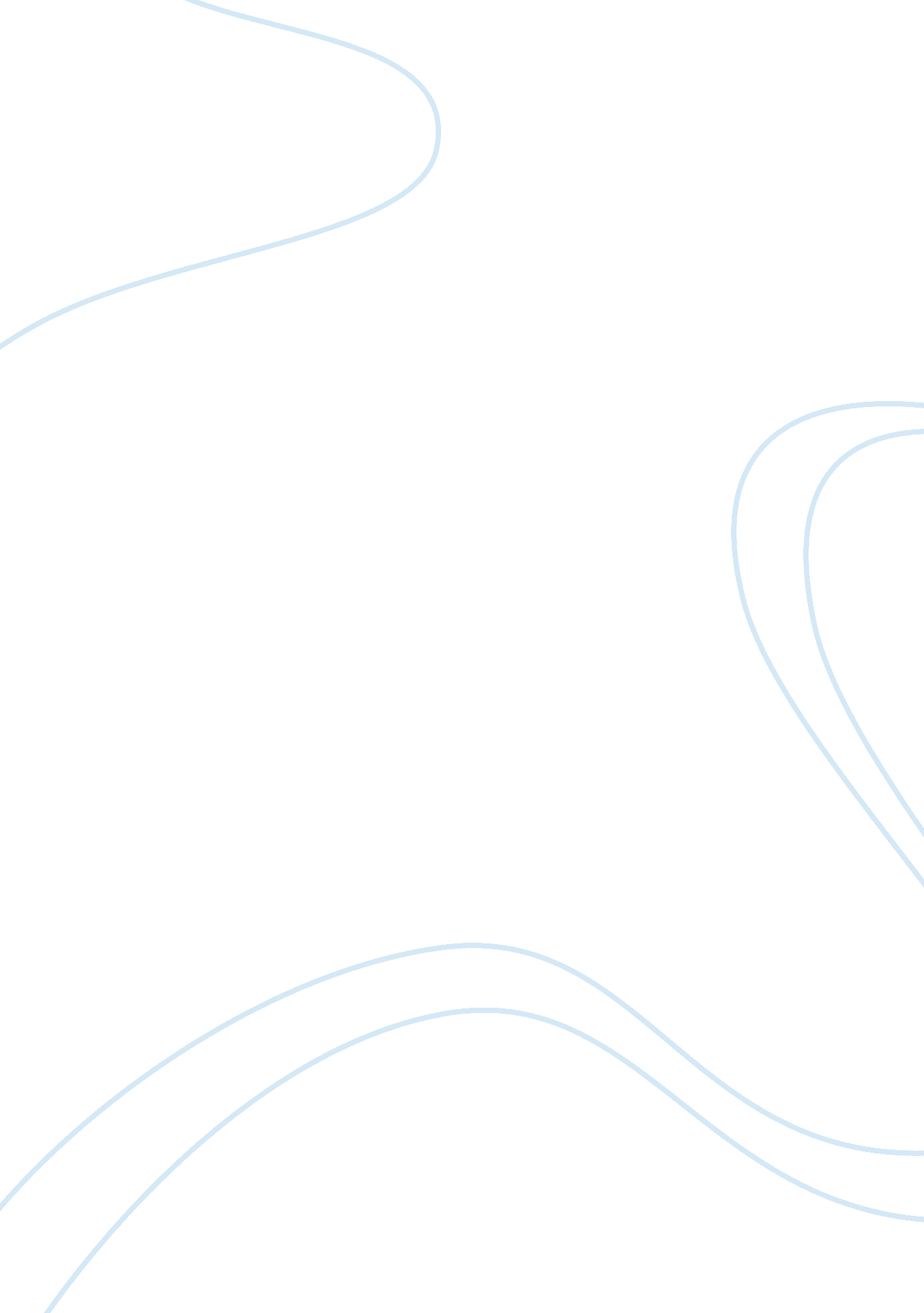 Coca cola and pepsi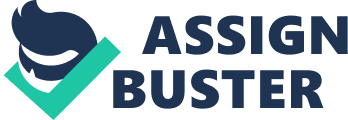 The world’s soft drinks market is totally subject by just two players: – Coke & Pepsi. Coke, ‘ The genuine thing’ other than a century old was born eleven years more on of its competitor & a century later on, still maintains the original lead. Pepsi, ‘ The challenger’, even now poses as the hurried, young upstart & is struggle the cola was as the drink for the younger age group. The tale of Coke was 1st geared up by pharmacist John Styth Pemberton in 1886. at first, the drink was introduced in Atlanta, Georgia, & was sell for five cents. In 1886, sales of Coke averaged 9 drinks per day. In 1891, Atlanta entrepreneur Asa G C≤r acquire entire ownership of the Coke business & in 1919; The Coca Cola alliance was sold to a set of investor for twenty five million. In the history 112 years, Coke has surrounded itself into American society. In 1994, the American consumption was further than 773 million helping of Coke, diet Coke Sprite, Fanta, & other foodstuffs of The Coca Cola Company. The company’s beverage products consist of bottled & canned beverages produced by independent & company owned bottling & canning operations. A variety of products of the business are Coke, Coca Cola classic, diet Cherry Coke, caffeine free Coca Cola classic, diet Coke, caffeine free diet Coke, Cherry Coke Fanta & soft drinks, Sprite, diet Sprite, The Minute Maid Company, with operations first & foremost in the US & Canada, produces, distributes & markets mainly juice & juice-drink products, as well as Minute Maid & products; Five lively & refreshment beverages; Bright & breakfast beverages; Bacardi & tropical fruit mixers & Hi-C & geared up to serve fruit drinks. The mainly fashionable company of the US at currency value is $ 17 billion. The tale of Pepsi-Cola was shaped in the late nineties by pharmacist Caleb Bradham, & Frito-Lay Inc was created by the 1961 joining of the Frito Company, establish by Elmer Dolin in 1932, & the H W Lay Company, found by Herman W Lay, also in 1932. PepsiCo Inc was found in 1965 by onald M Kendall, president & chief executive officer (CEO) of Pepsi-Cola & Herman W Lay, chairman & CEO of Frito-Lay, through the merger of the two companies. Herman Lay is chairman of the board of directors of the new business; Donald M Kendall is president & CEO. The company from its beginning had strong on the diversified portfolio of products. With sales of $ 510 million & 19, 000 staff, the products of the new corporation were Pepsi Cola, Diet Pepsi, Mountain Dew, Fritos & corn chips, Lay’s & potato chips, Cheroots & cheese flavored snacks, & Ruffles & potato chips & Rold Gold & pretzels. In the year 1984:- with a move to merge core businesses, PepsiCo was restructured to focus on its 3 businesses: soft drinks, snack foods & restaurants. Transportation & sporting cargo businesses were sold off. At current, Pepsi-Cola products are offered in nearly 150 countries & territory all over the world. Snack foods operations are in 10 inter- national markets. At present, Pepsi-Cola is a $22 billion company with approximately 140, 000 employees worldwide. In 1886, when Atlanta & Fulton County approved prevention legislation, Pemberton responded by increasing Coca Cola, basically a non alcoholic edition of French Wine Coca. The 1st sales were a Jacob’s Pharmacy in Atlanta, on May 8, 1886. It was at the begin sold as a patent medicine for five cents a glass at soda fountain, which is well liked in the United States at the occasion due to the trust that carbonated water was fine for the fitness. Pemberton claims Coca Cola cure many diseases, comprise morphine addiction, impotence, dyspepsia, headache, & neurasthenia. 1888, 3 versions of Coca Cola sold by 3 part businesses were on the market. Asa Griggs C≤r obtain a stake in Pemberton’s corporation in 1887 & integrated it as the Coca Cola business in 1888. The similar year, while suffering from an constant habit to morphine. Pemberton sold the rights a 2nd time to 4 extra businessmen: J. C. Mayfield, A. O. Murphy, C. O. Mullahy & E. H. Blood worth. In the meantime, Pemberton’s alcoholic sons Charley Pemberton start selling his personal story of the manufactured goods. In 1892 C≤r integrated a second company, The Coca Cola Company, & in 1910 C≤r had the earliest report of the company burn, further obscuring its lawful origins. By the position of its 50th anniversary, the drink had reached the position of a nationwide icon in the USA. In 1935, it was expert kosher by Rabbi Tobias Geffen, later than the company made tiny changes in the sourcing of some ingredients. On April 23, 1985:- Coca Cola, among lot publicity, attempted to modify the method of the drink with “ New Coke”. Follow-up taste test showing that the majority consumers favored the taste of New Coke together Coke & Pepsi, but Coca Cola administration was not ready for the public’s wistfulness for the older drink, leading to a criticism. The company gave in to protests & returned to a difference of the old formula, below the name “ Coca Cola Classic” on 10 July, 1985. On 7th February, 2005 :- the Coca Cola Company publicize that in the 2nd quarter of 2005 they signed to start a Diet Coke product sugared with the artificial sweetener sucralose, the similar stimulus at present use in Pepsi One. On 21 March, 2005, it announces 1 more diet product, Coca Cola Zero, sweetened to a certain extent with a mix of aspartame & acesulfame potassium. In 2007, Coca Cola begin to put up for sale a innovative “ healthy soda” Diet Coke with itamins B12, niacin, magnesium, and B6, plus zinc, marketed as “ Diet Coke Plus.” This paper extends research linking advertisement factors which effecting consumer Preference from one product to another product. Aerated drinks companies are spending a lot of money on their Advertisements, celebrities etc. About 35% of the total cost is Advertising cost for a aerated drink company. Therefore Advertising is an important aspect of the companies to promote their product, and generate sales. It is also important for the companies to know whether their advertisements are effective or not, In order to check the impact of the advertisements, we have taken this as our research problem. Eva-Lena (2006): International Advertising and International sponsorship respectively influence the local target group in different ways, but also affect International brand, they have an impact on brand image and brand equity. More over depending on a person’s age consumers view brands differently and thus have an effect on International brand alone, but also in combination with International Advertising and International sponsorship together these factors influence the way in which a brand is perceived and consequently influence consumer’s preferences. Strout R (2008) in his case material “ Pepsi and Madonna” examines the use of entertainment personalities in advertising commercial products through the example of Pepsi’s use of Madonna. It illustrates how companies try to tie the success of the artist to their product. The paper demonstrates the need for clear evaluation of the celebrity endorser, their public image, and if the relationship between the artist and the product applies to the advertising rules. When Pepsi picked Madonna, the choice turned out to be too hot to handle. The $5 million campaign featuring the extravagant vocalist had to be scrapped because of its links to Madonna’s highly controversial “ Like a Prayer” music video.” David H. Silvera, Austad B (2008) in their research topic have examined whether consumers infer that celebrity endorsers like the products they endorse, and presents a model using these inferences and other characteristics of the endorser to predict attitudes toward the endorsed product. Participants in two experiments examined written endorsement advertisements and were asked to infer the extent to which the endorser truly liked the advertised product and to rate the endorser’s attractiveness, similarity to themselves, and knowledge of the product. Attitudes toward the advertisement, the endorser and the product were also measured. The resulting model indicated that product attitudes were predicted by inferences about the endorser’s liking for the product and by attitudes toward the endorser. Goddard L, Wilbur N (2009) in their study provides a starting-point for further research on negative information transference in the celebrity endorsement relationship. It is crucial that organizations be aware of the risks associated with using celebrities to endorse their stores and products. Given that these results provide tentative support for the commonly held belief that a decline in the celebrity’s image can impact the image of the brand, it is important that retailers carefully choose an endorser who currently has a good image and will likely be able to uphold this image in the future. Dix S, Pougnet S (2009) in their research have found that Athlete role model endorsers have a positive influence on young adults’ product switching behavior, complaint behavior, positive word-of-mouth behavior and brand loyalty. This confirms the assumption that sports celebrities are important socialization agents and can have significant impact on purchase intentions and behaviors. This research provides useful insight into the influence of athlete endorsers on young adults and suggests athletes have a positive influence on young adults’ behavioral intentions in switching products, generating word-of-mouth and establishing brand loyalty. Biswas S, Hussain M, O’Donnell K says that here is a positive, although moderate, impact of celebrity endorsements on attention and exposure of consumers. Implications for marketers as well as suggestions for future research are discussed. The article is of the view that although there is considerable risk in endorsing celebrities for products and services, the firms need to analyse the various factors that can reduce such risks and hence increase the likeability of transfer of leverage of the brand image from the celebrity to the products and services. John Deighton : The Effect of advertising on brand switching and repeat purchasing, The authors examine switching and repeat purchase effects of advertising in mature, frequently purchased product categories. They draw on consumer behavior theories of framing and usage dominance to formulate a logic choice model for measuring these effects. They estimate the model using single-source scanner data. Their results suggest that advertising induces brand switching but does not affect the repeat purchase rates of consumers who have just purchased the brand, a result consistent with usage dominance rather than framing. They find the switching influence to be largely confined between the current and previous purchase occasions. They illustrate the magnitude of this effect and explore potential profitability. 